                        ОД « Как появились новогодние игрушки »  Цель : Познакомить детей с историей елочной игрушки.Задачи: дать детям знание о том, как появился праздник новый год, чем украшали ёлку  в старину  ,  какие бывают игрушки (материалы), кто изготавливает стеклянные игрушки ;Обогащение словаря : старинные,   мастера, стеклодув, хрупкие ,  украшение.   Активизировать словарь: праздничные ,нарядные, красочные .развивать диалогическую речь;   воспитывать любознательность, интерес к игрушкам разных времен.Материалы:  «Книга Знаний» (книга с иллюстрациями созданная воспитателем) ,мини-музей « История  новогодней игрушки» -   настоящие старые игрушки; искусственная ёлка; игрушка Незнайка, мыльные пузыри,   бумажная- обьемная елка ,игрушки сделанные детьми.Предварительная работа: Чтение стихов о новогодних игрушках. Беседа о празднике «Новый год».  Ручной труд по изготовлению елочных игрушек.                              Ход занятия:Стихи с договариваниемВ – ль: Есть одна игра для вас,Я начну стихи сейчас:На дворе снежок идет,Скоро праздник… (Новый год)Мягко светятся иголки,Хвойный дух идет от … (ёлки)Ветки слабо шелестят,Бусы яркие … (горят)И качаются игрушки:Флаги, звёздочки, …(хлопушки)В – ль: Ребята,  приближается  самый любимый праздник детей и взрослых.  Как он называется?  (ответы детей ) Стук в дверь ,появляется Незнайка Незнайка: Я услышал ,что у вас скоро  булет праздник Новый год, а я и мои друзья хотят знать,что это за праздник ,кто его придумал, что нужно   для праздника .А вы хотите  это узнать ?(ответы детей)В – ль: У нас Незнайка есть «Книга Знаний» И сейчас узнаем все ответы на твоп вопросы.(воспитатель открывает книгу и рассказывает детям  с показом иллюстраций :  о царе Петре Первом его указе ,о том когда и как праздновать Новый год). - Главная красавица на Новый год - это конечно же елка!- И не просто елка ,а елка  нарядная, красочная , праздничная. - Какая должна быть елка ребята ? Что  нужно чтобы украсить елку? (ответы детей)II.   Дети   переходят в  мини – музей «История новогодней игрушки»,  на столе лежит   красивая коробка с новогодними игрушками разных лет ,рядом стоит пластиковая елочка.Рассказ воспитателя.- Давным-давно, когда еще не было таких красивых украшений, елочку украшали тем, что могли сделать сами. Для этого пекли пряники, собирали и раскрашивали шишки, доставали из подвалов яблоки. Прошло время и игрушки стали выдувать из стекла.Один мастер - стеклодув заметил, что заготовка из стекла похожа на яблоко. Он сделал шар и раскрасил его, как яблоко, повесил на елку (картинка «Стеклодув»)      Мастера – стеклодувы творят настоящие чудеса. Так появились стеклянные игрушки: шары, зверушки, различные предметы.      . Опыт: «Мыльные пузыри»Старинные игрушки мы еще можем увидеть у наших бабушек и  прабабушек  - это  игрушки сделанные из картона , из ваты , на прищепках (показ)  Дети рассматривают игрушки ,выбирают   понравившуюся  (рассказывают  что за игрушка , из чего сделана ) и вешают на елку. Вос – ль : Посмотрите ребята  на нашу елочку какие красивые и разные игрушки мы повесили,и мы теперь можем сказать ,что игрушки делали на разные темы – это и овощи и фрукты и природа и космос.Какие события происходили в стране на такую тему и делали игрушки.III.              ФизкультминуткСколько елочек зеленых,Столько сделаем наклонов.Сколько на елочке шаров,Столько  сделаем прыжков.(6 )IV    ЗаключениеВос –ль:--   Незнайка очень доволен, он много узнал сегодня о празднике ,об елочных игрушках.  И за вас рад ,что  вы так хорошо готоивитесь к Новому году . НО на прощание он хочет спросить ,о чем вы посоветуете ему рассказать своим друзьям о празднике, о  мастерах- стеклодувах, оелочных игрушках.(ответы детей) - Давайте попрощаемся с  Незнайкой и подарим ему елочку и новогодние игрушки ,которые мы с вами  делали ,и пригласим его в гости на следующий год.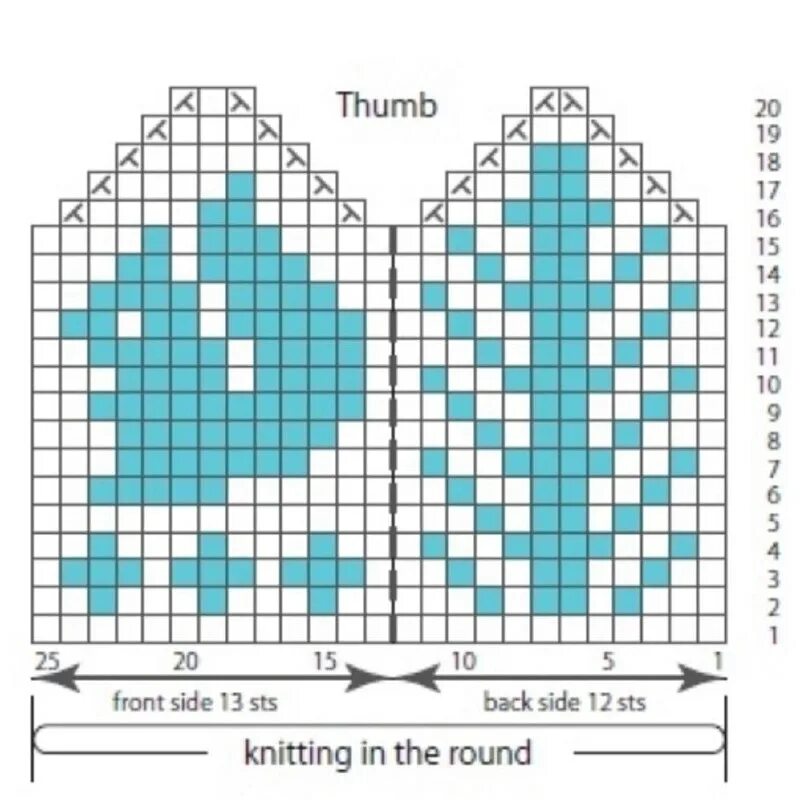 